VSTUPNÍ ČÁSTNázev moduluGotické umění v EvropěKód modulu82-m-4/AC97Typ vzděláváníOdborné vzděláváníTyp moduluodborný teoretickýVyužitelnost vzdělávacího moduluKategorie dosaženého vzděláníM (EQF úroveň 4)Skupiny oborů82 - Umění a užité uměníKomplexní úlohaObory vzdělání - poznámky82–41–M/03 Scénická a výstavní tvorba82–41–M/05 Grafický design82-41-M/17 Multimediální tvorbaDélka modulu (počet hodin)16Poznámka k délce moduluPlatnost modulu od30. 04. 2020Platnost modulu doVstupní předpokladyabsolvování modulů:Úvod do dějin kulturyRaně křesťanské uměníRománské uměníJÁDRO MODULUCharakteristika moduluCílem modulu je osvojení znalostí vzniku a vývoje gotického umění v Evropě.modul je zaměřen na gotické umění v Evropě, v časovém rozmezí (12. - 15. toletí). Žák se seznámí s principy, druhy a formami gotické architektury, malby a sochařství.Po absolvování modulu žákpopíše charakteristické rysyvyjmenuje nejvýznamější památkyurčí základní druhy, techniky, materiály a formy užitého umění v goticeOčekávané výsledky učeníŽák:charakterizuje základní členění a datace jednotlivých vývojových etap gotického uměnívystihne základní principy, druhy a formy gotické architekturypopíše vývoj gotické architektury s použitím odborné terminologie a vyjmenuje nejznámnější památky v Evropěurčí základní techniky, materiály a náměty v gotické malběpopíše principy a vývoj gotické malby s použitím odborné terminologie a vyjmenuje nejznámnější památky v Evropěpopíše základní techniky, materiály a náměty v gotickém sochařstvípopíše vývoj gotického sochařství s použitím odborné terminologie a vyjmenuje nejznámnější památky v Evropěpopíše základní druhy a techniky užitéhjo umění a písemnictví v goticejmenuje základní památky písemnictví a užitého uměníObsah vzdělávání (rozpis učiva)1. Gotické umění v architektuřeObecně
	vznik, časové vymezení a děleníhistorické a společenské kontextyprojevy, prvky, znaky, náměty, symbolikadruhy a rysy (chrám, katedrála, lomený oblouk, klenba, opěrný systém, obytný dům, hrad, užitkové stavby, urbanismus, města)principymateriályFrancie
	druhy a rysymateriálypamátky (Notre Dame, Chartres, Reims, Rouen, Amiens, Mont st. Michelle, Sainte Chapelle)Německo
	druhy, rysymateriálypamátky (Kolín n. Rýnem, Strassburg, Freiburk)Anglie
	druhy, rysymateriály památky (Lincoln, Canterbury, Walles, Westminster, Canbridge)Itálie
	druhy a technikymateriálypamátky (Milán, Siena, Benátky, palácové stavby - Florencie, Siena, Bologna, Benátky)Španělsko a Portugalsko
	rysy a materiálykontext s ostatní Evropou2. Gotické umění v sochařstvíobecné rysy, vlivy a historické kontextymatriály, techniky, druhy, principy zobrazení a námětyFrancie
	druhy a rysymateriály, technikypamátky (St. Denis, Amiens, Notre Dame, Krásný bůh, Madona, Remeš, náhrobky)Německo
	druhy, rysy, technikynáměty, materiálypamátky, autoři (Naumburský mistr, Strassburg)Itálie
	druhy, rysy, technikynáměty, materiálypamátky, autoři (rodina Pissano)ostatní země (Anglie, Španělsko a Portugalsko)
	druhy a technikymateriály, námětykontext s ostatní Evropou3. Gotické umění v malířstvíItálie
	druhy a rysymateriály, principy, technikypamátky a autoři (Giotto, Gaddi, Lorenzzeti, da Modena)Německo
	druhy, rysy, techniky (Kolínská a Švábská škola)náměty, materiály památky a autoři (Balduineum, Manessův rukopis, Kronika Rudolfa z Emsu)Nizozemí a Holandsko
	druhy, rysy, technikynáměty, materiály památky a autoři (Bosch, bratři van Eyckové, van der Weyden, Memling, van der Goes)Učební činnosti žáků a strategie výukyStrategie učení: ve výuce se doporučuje kombinovat níže uvedené metody výuky.Metody slovní:odborný výklad s prezentacíPřímé vyučování:přednes s použitím odborné literaturyorientace žáků v učivu (diskuze, seminární práce, ústní zkoušení)hodnocená samostatná práceSpecifikace samostatné práce:teoretická část (teoretický popis tématu)praktická část ( souvislá prezentace a formulace tématu na základě vlastního studia)závěr (výsledky práce)6 až10 stran včetně příloh (schémata, fotografie, aj.)Učební činnosti žáků:seznámí se s členěním a datací gotického umění v Evropěcharakterizuje gotickou architekturucharakterizuje gotickou malbucharakterizuje gotické sochařstvícharakterizuje význam gotického umění pro další vývoj společnosti a kulturyaktivně se zapojuje do výuky a zodpovídá kontrolní otázky vyučujícíhoZařazení do učebního plánu, ročník1. ročníkVÝSTUPNÍ ČÁSTZpůsob ověřování dosažených výsledkůPísemná nebo ústní forma zkoušenízákladní pojmy a terminologie, autoři a památkySamostatná práce žáků:zpracování samostatné práceV rámci výuky jsou ověřovány především teoretické dovednosti formou samostatné práce.Ověřované okruhy:členění, datace a charakteristika gotického uměnígotická architekturagotická malbagotické sochařstvícharakteristika a význam gotického umění pro další vývoj společnosti a kulturyKritéria hodnoceníProspěl – neprospělProspěl: samostatné předvedení orientace v učivu a správné řešení úkolůústní forma zkoušení: úplné a správné řešení úkolůpísemná forma zkoušení: úplné a správné řešení písemné práce včetně grafické úpravyNeprospěl: nedokáže se orientovat v učivu, úkoly řeší jen s pomocí učiteleústní forma zkoušení: zkoušení má po obsahové stránce větší závadypísemná forma zkoušení: neúplné řešení písemné práce s většími závadamiPro splnění modulu ho musí žák absolvovat s maximální absencí do 20 %.Doporučená literaturaPIJOAN, José. Dějiny umění 4. Odeon : Praha, 1979. ISBN: ISBN: 01-502-79SYROVÝ, Bohuslav. Architektura – svědectví dob. SNTL : Praha, 1974.GOMBRICH, H. Ernst. Příběh umění. ARGO : Praha, 1997. ISBN: 80-7203-143-0MRÁZ, Bohumír. Dějiny výtvarné kultury 1. IDEA SERVIS : Praha, 2002. ISBN: 80-85970-39-2ULLMANN, E. Svět gotické katedrály. Praha: Vyšehrad, 1987. 1. vydání.TOMAN Rolf, Gotika. SLOVART Rok vydání‎: ‎2005, ISBN‎: ‎80-7209-668-0PoznámkyObsahové upřesněníOV RVP - Odborné vzdělávání ve vztahu k RVPMateriál vznikl v rámci projektu Modernizace odborného vzdělávání (MOV), který byl spolufinancován z Evropských strukturálních a investičních fondů a jehož realizaci zajišťoval Národní pedagogický institut České republiky. Autorem materiálu a všech jeho částí, není-li uvedeno jinak, je Kristýna Boháčová. Creative Commons CC BY SA 4.0 – Uveďte původ – Zachovejte licenci 4.0 Mezinárodní.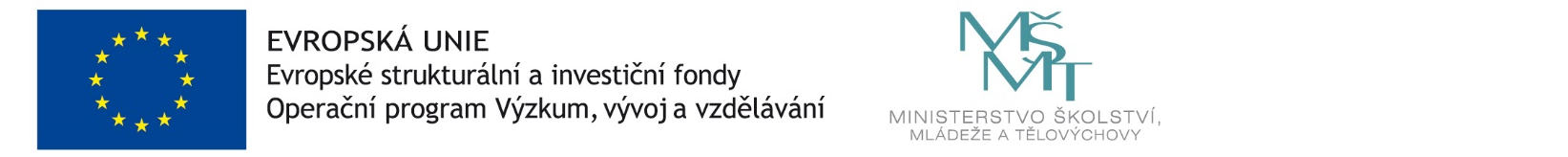 